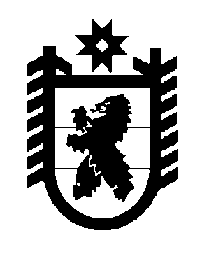 Российская Федерация Республика Карелия    ПРАВИТЕЛЬСТВО РЕСПУБЛИКИ КАРЕЛИЯРАСПОРЯЖЕНИЕот 20 июня 2018 года № 418р-Пг. Петрозаводск Рассмотрев предложение Министерства имущественных и земельных отношений Республики Карелия, учитывая постановление администрации Петрозаводского городского округа от 3 мая 2018 года № 1280                           «О приеме в муниципальную собственность Петрозаводского городского округа имущества из государственной собственности Республики Карелия»,   в соответствии с Законом Республики Карелия от 2 октября 1995 года 
№ 78-ЗРК «О порядке передачи объектов государственной собственности Республики Карелия в муниципальную собственность и порядке передачи объектов муниципальной собственности в государственную собственность Республики Карелия» передать в муниципальную собственность Петрозаводского городского округа от Государственного комитета Республики Карелия по обеспечению жизнедеятельности и безопасности населения стационарный арочный многозонный металлообнаружитель МТД-КА в количестве 42 штук общей стоимостью 7 466 634 рубля.           Глава Республики Карелия                                                              А.О. Парфенчиков